Year 5 Spring Term A - Our Learning                   Topic: CastlesEnglishMathsOur text for the first half of the Spring Term is ‘Why the Whales Came’ by Michael Morpurgo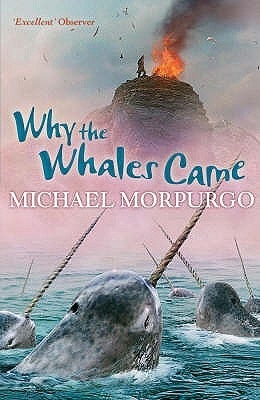 Through this text, we will be creating our own non-chronological report.Punctuation and grammar focus: relative clauses, subordinate clauses, fronted adverbials, paragraph structure, headings and subheadings and parenthesis.Graphs: reading tables and line graphsFractions: comparing fractions, ordering fractions, adding and subtracting fractions and mixed number fractions.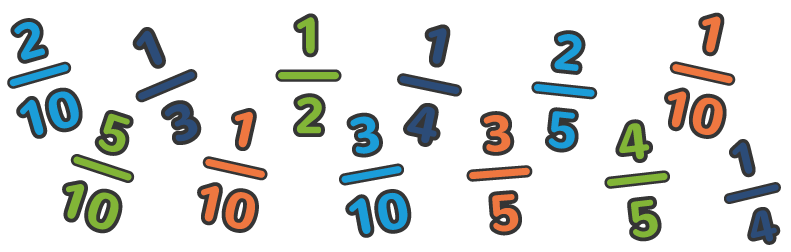 How you can help at home:How you can help at home:Read with your child, even if they are a fluent and confident reader, asking comprehension questions; there are example questions to guide you in the Y5 google classroomEncourage your child to read independently for sustained periodsLearn weekly spellings (these are set as homework in reading records)Encourage your child to complete weekly homework - TTRockstars tasks set weekly on FridaysPractise rapid recall of times tables and linked division factsUse opportunities to tell the time in daily life You will find a summary of the written calculation methods we teach in school in the Y5 google classroom.ScienceHistoryGeographyArt and DesignDesign TechnologyMusicP.EPSHEComputingSpanishRELight and SightHow does light travel?We will learn about the movement of light and how shadows are formed.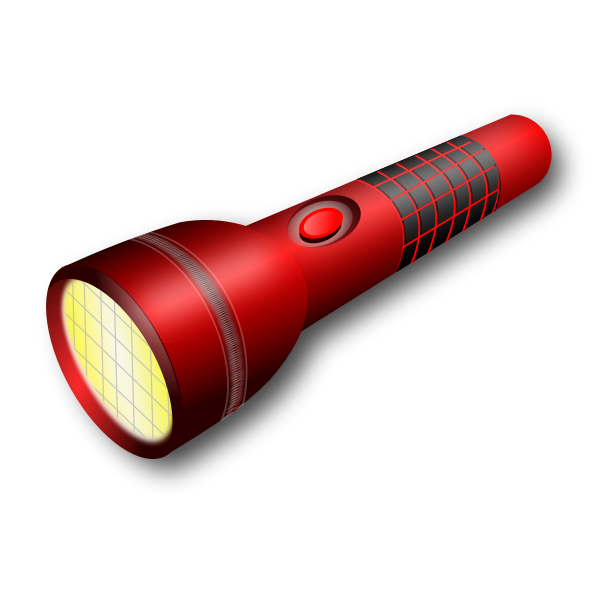 Why were castles built?What made a castle difficult to attack?This term we will find out;Why, where  and when castles were built.The inside of a castleWhat jobs people had in the castle.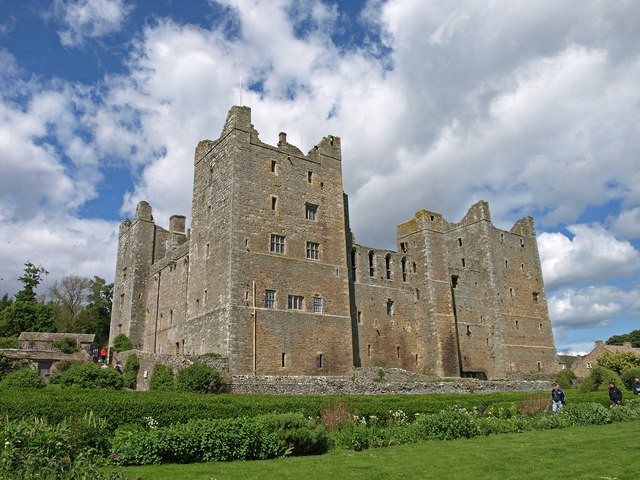 Next half termCastle paintingAfter studying the shapes of castles, we will create a painting of one. We will develop our colour mixing skills and practise using a fine brush.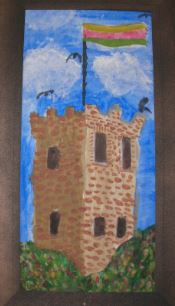 Textiles:  Combining different fabric shapesWe will be learning how to sew together different fabrics to make a belt.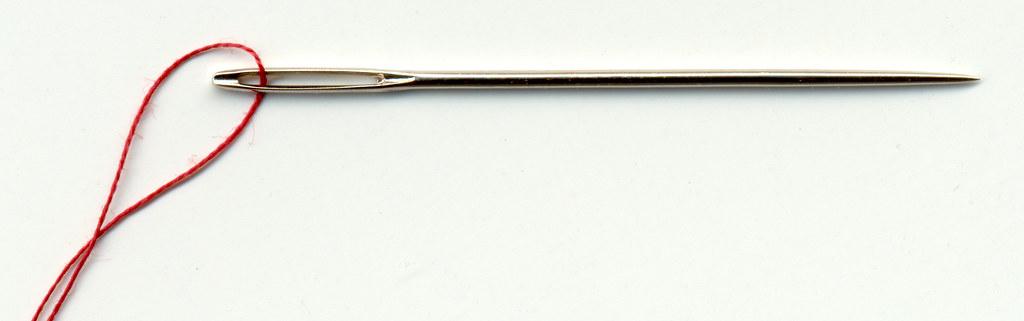 What is a chord?How is music composed?We will be learning how to sing and play different chords. We will then compose and write our own music.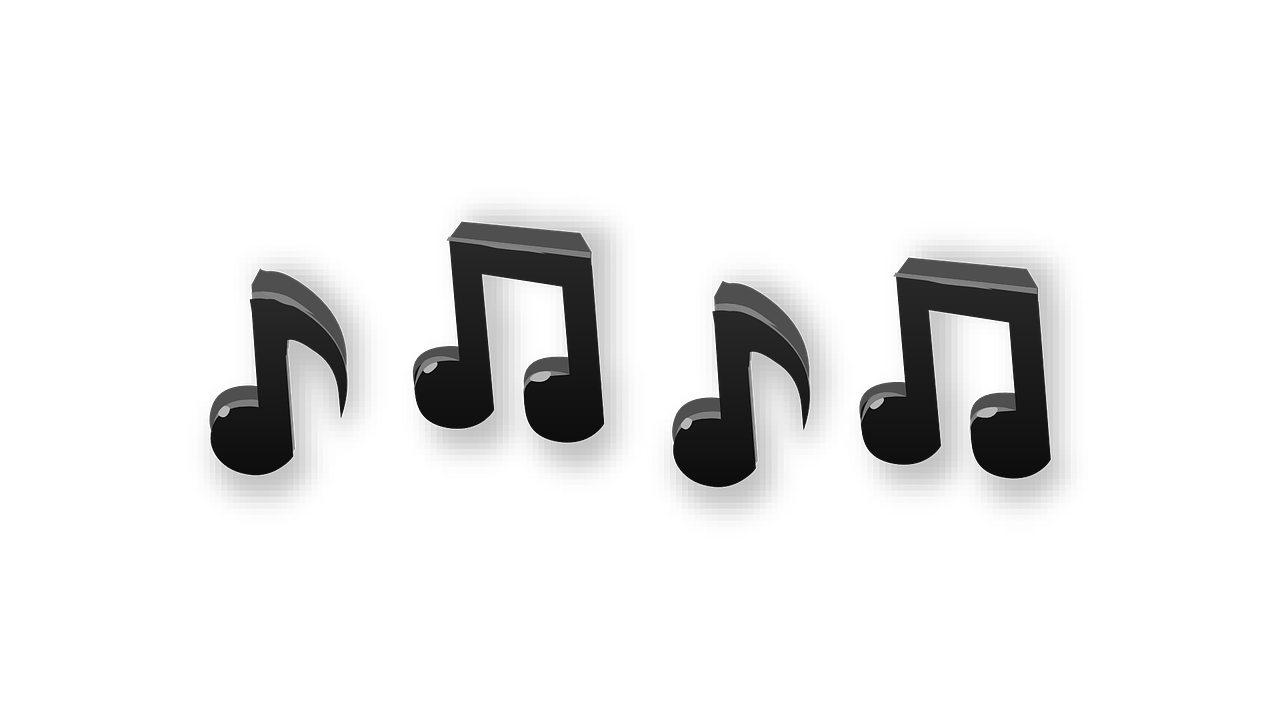 Indoors: Dance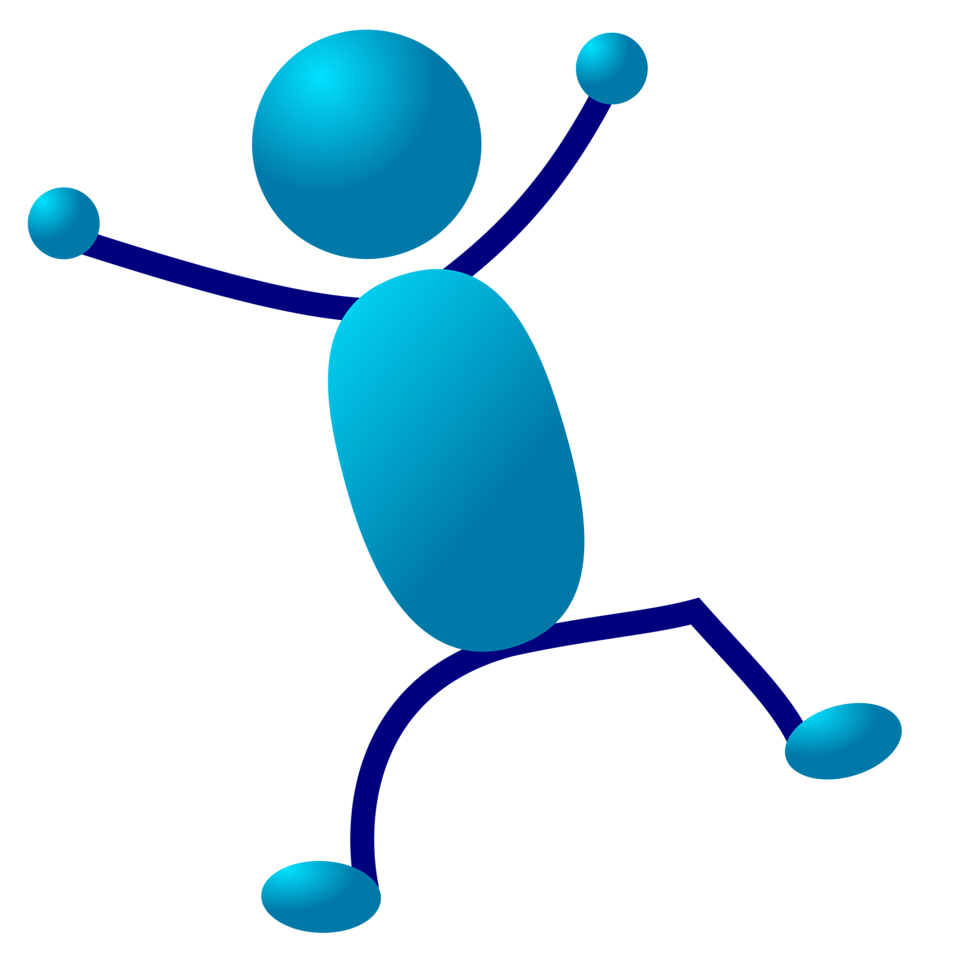 Outdoors: Netball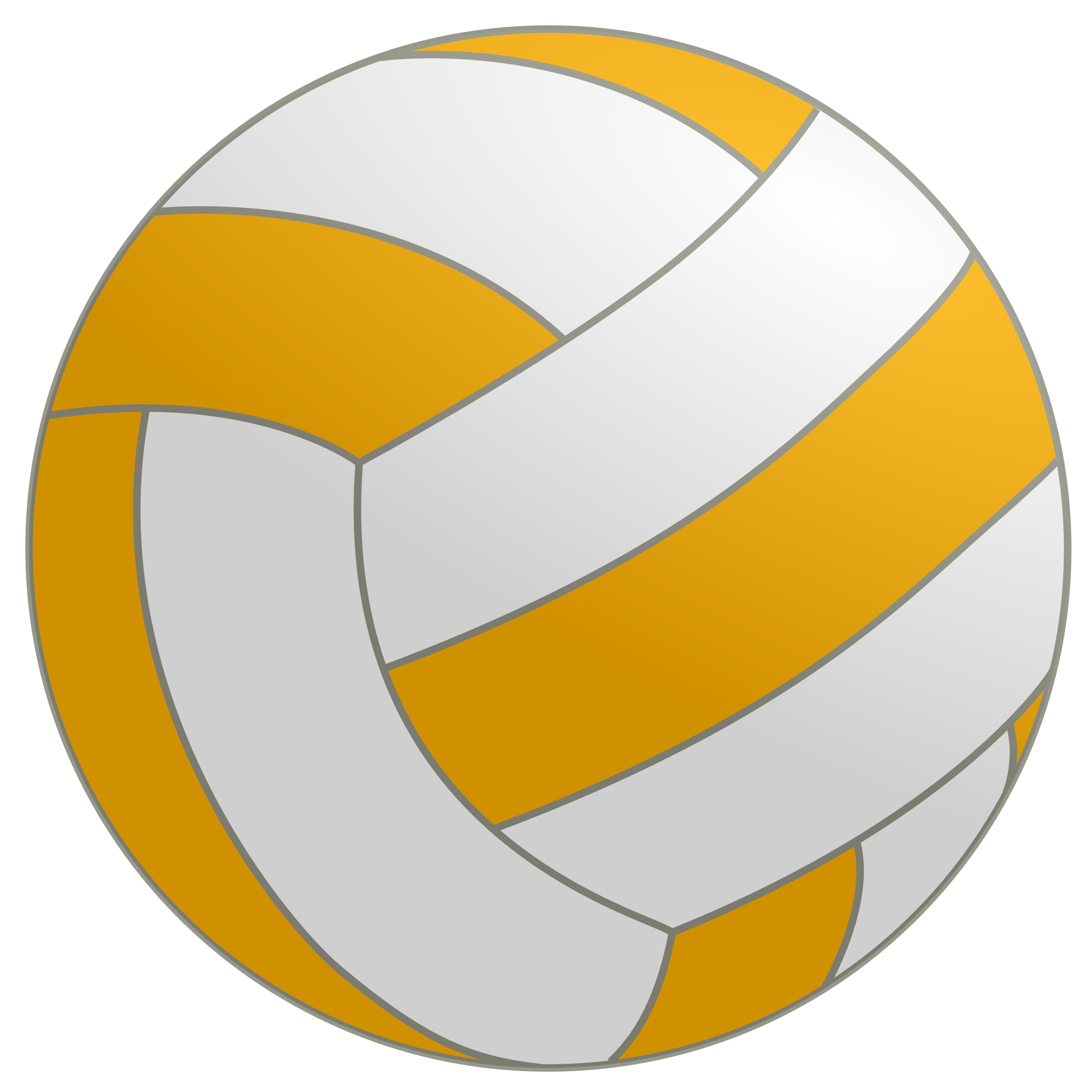 Sex and relationship education: What happens as we grow up? Changes in puberty.Financial capability: How do we keep our money safe?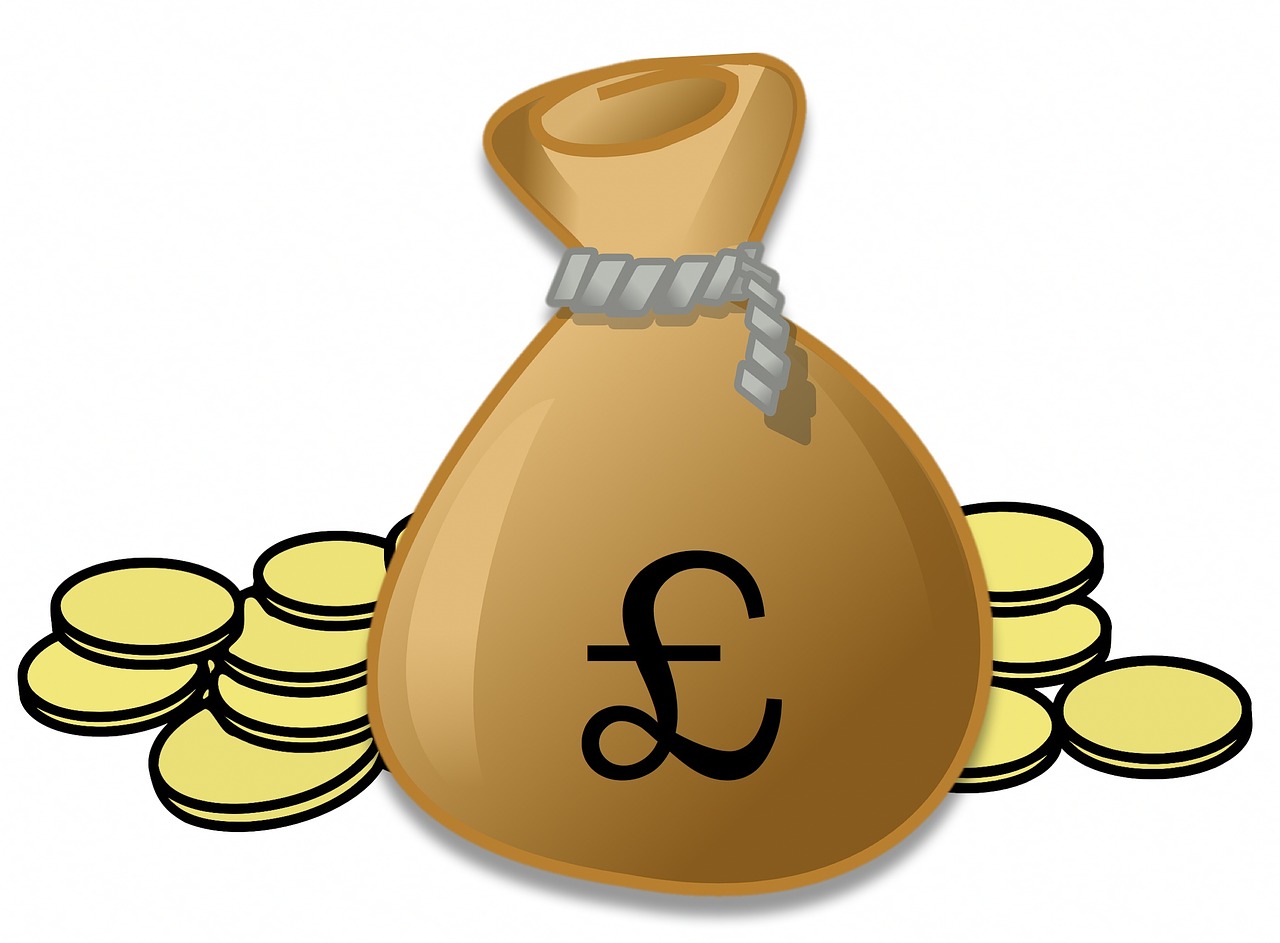 Creating media vector drawingsWe will learn what a vector is and how we can create a drawing using layers of vectors.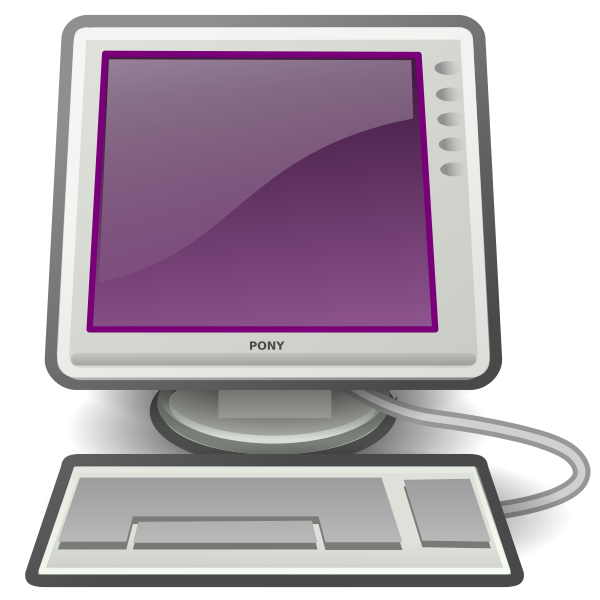 I like/ Do not likeTelling the TimeWe will learn new vocabulary, as well as practising the spanish vocabulary we have already learnt.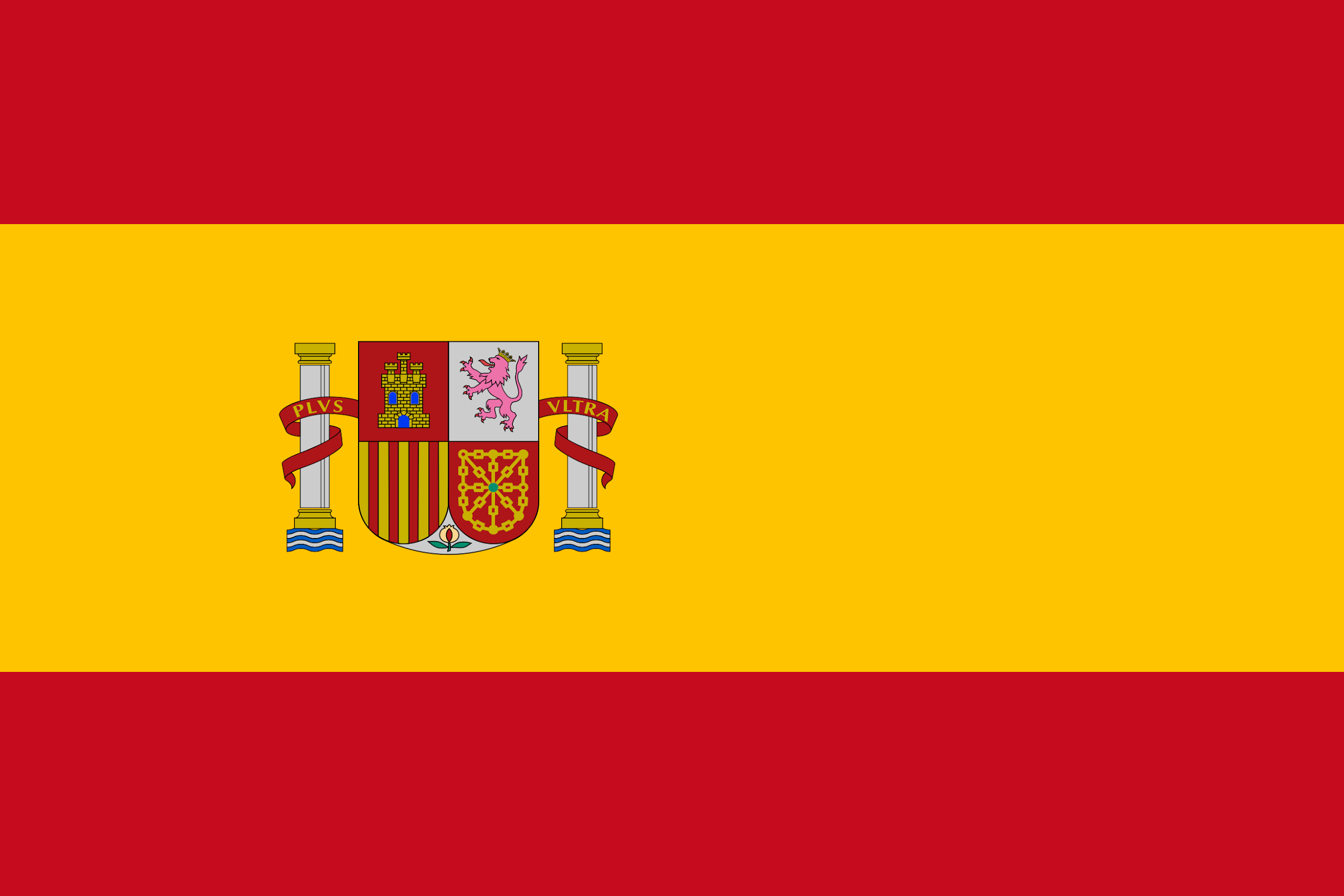 Good or Evil?We will explore how people use religion to decide what’s right and wrong.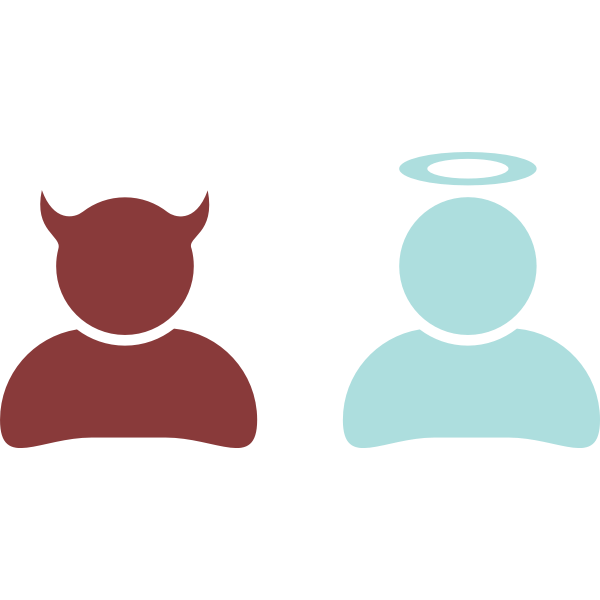 